الف) مشخصات متقاضی: نام و نام خانوادگی:                                        کد ملی/ كد اقتصادي:                                دانشگاه/ شرکت:                           تلفن ثابت:                            تلفن همراه:                             پست الکترونیکی: آدرس:                                                                                                                                      کدپستی:ب) مشخصات نمونه:پ) خدمت درخواستیمشخصات نمونه:ت) لطفا توصيه‌ها و انتظارات خود را در مورد نمونه‌ و نحوه آماده‌سازی آن بيان نماييد. (چنانچه نمونه نیاز به آماده سازی بیشتری باشد هزینه آن جداگانه دریافت خواهد شد)                                                                                                                             *  اگر نمونه شما دارای برگه اطلاعات ایمنی  MSDS است آن را برای آزمایشگاه ارسال فرمایید، در غیر اینصورت اقدامات ایمنی لازم در هنگام کار با ماده مورد نظر را ذکر فرمایید.  مشتری متعهد میشود که نمونه رادیواکتیو و انفجاری نیست. در صورت بروز هرگونه مشکل ناشی از عدم صحت موارد فوق، خسارت ايجاد شده به عهده مشتری است.اينجانب موارد فوق را مطالعه و صحت اطلاعات مندرج در فرم را تاييد مي‌نمايم. بديهي است بروز هر گونه مشکل ناشي از نقص اطلاعات، عدم بيان موارد ضروري و يا عدم صحت موارد فوق برعهده اينجانب خواهد بود. اين قسمت توسط كارشناس آزمايشگاه تكميل گرددث) شرح خدمات ارائه‌شده :با توجه به مشخصات نمونه و نوع آزمون، انجام آزمايش     امکان‌پذير می‌باشد   نمی‌باشد.  دلايل عدم امکان انجام آزمايش:هزينه اوليه انجام خدمت درخواستي ---------------   ريال مي‌باشد كه از محل اعتبار مصوب طرح پژوهشي درون دانشگاهي شماره --  با كد -------- در تاريخ   /   /    تامين  و يا طي فيش شماره -------------------  مورخ    /   /    دريافت گرديد.شماره:تاريخ :درخواست انجام خــدمات آزمايـــشگاه مركـــــزي 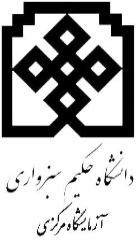 اعضاء دانشگاه حکیم سبزواری هیات علمی                                      پژوهشگر                                      دانشجو  دكتري                                               كارشناسي‌ارشد                           كارشــناسي   گروه آموزشی:شماره دانشجويي:                                  استاد راهنما :                                تاریخ تصویب پروپوزال:سایرینهیات علمی:                 پژوهشگر :                   دانشجو: دکتری         کارشناسی ارشد             کارشناسیرشته و تخصص:نوع ماده:  فلز           سراميک        بيولوژيک              معدنی       پليمر       نيمه هادی        کامپوزيت             مخلوطشرايط نگهداری:   حساس به نور            حساس به رطوبت     حساس به دما     نگه داری در دمای پایین      سایر موارد:  خواص مغناطيسی:   مغناطيس                   غيرمغناطيسنامشخص                   نامشخصخواص ايمنی:        فرار              قابل اشتعال          راديواکتيو     سمی   محرک دستگاه تنفسی  قابل جذب از طريق پوست     نداردخواص الکتریکی:     هادی                      نيمه هادی         عايق                     نامشخص    طبقه بندی مواد شیمیایی:   □  سمی و عفونی  □ قابل اشتعال  □ خورنده   □ دارای خاصیت انفجاری  □بیولوژیک              □ فعال بودن(دارای مواد شیمیایی خاص)   □ اکسید کننده         □ رادیواکتیو              □ نانوسایز   آزمونهای درخواستیتعداد/ حجمجنس نمونه/ مشخصات ظاهری/ شیمیایینام نمونهنام نمونه۱۲۳۴5نوع خدمتكارشناس ارائه‌دهنده خدمتمدت زمان انجام كارنوع مواد مصرفيمقدار مواد مصرفيهزينه (ريال)توضيحاتهزينه كل خدمات (ريال)ميزان تخفيف (ريال)نوع تخفيف مالیات بر ارزش افزوده (ريال)اعتبار از محل طرح پژوهشي درون دانشگاهي (ريال)- اعتبار از محل طرح برون دانشگاهی مبلغ پرداختي (ريال)مشخصات پرداخت